In order to assess a parent’s capacity to meet their child’s needs, it is important in cases where neglect is suspected to examine and gain an understanding of both the current circumstance and the parents own early experience.  This should form the basis for any assessment undertaken.This toolkit is for practitioners to use with parents/carers. Section 1a provides guidance for how to use the assessment tool.We would like to acknowledge that the Action for Children toolkit has been adapted from the work of Dr O P Srivastava, Consultant Community Paediatrician, and Luton Child Development Centre who developed the original Graded Care Profile.This toolkit consists of guidance, assessment tools and recording documents to support practitioners to:Identify early, children whose developmental needs are being insufficiently met placing them at risk of achieving poor educational, emotional and social outcomesFocus on the main areas of concern – when things can seem overwhelming and chaoticEngage parents in looking at their parenting using pictures and descriptions that help discussion and provide an opportunity for working together and agree required actionsFeel more confident in making judgments and decisions that they can share with other agenciesDeliver better outcomes for vulnerable children and their familiesDevelop an improved service response that can be rolled out across the setting Improve co-working relationships between  social work services, health, education and other agenciesNeglect is the most prevalent form of child maltreatment in the UK. We know that intervening in neglect is likely to be costly, requiring intensive, long-term, multi-faceted work by a highly skilled workforce. Neglect can have a devastating impact on all aspects of child development, and this impact can last throughout their life. It differs from other forms of abuse because it is frequently passive, it is more likely to be a chronic condition than crisis led and often overlaps with other forms of maltreatment. There is a repeated need for intervention with families requiring long term support. The indicators are often missed with no early intervention and a lack of clarity between professionals on the agreed intervention threshold.DefinitionOur Safeguarding Framework in Action for Children defines neglect as the persistent failure to meet a child’s basic physical and/or psychological needs, likely to result in a serious impairment of the child’s health or development.  Neglect may occur during pregnancy as a result of maternal substance abuse. Once a child is born, neglect may involve a parent or carer failing to:provide adequate food, clothing and shelter (including exclusion from home or abandonment);protect a child from physical and emotional harm or dangerensure adequate supervision (including the use of adequate care-givers); orensure access to appropriate medical care or treatmentThe following definition is also helpful: “neglect occurs when the basic needs of children are not met, regardless of cause” Managing neglect is complex and multi-faceted and cannot be easily defined.  Neglect differs from other forms of abuse because it is:frequently passivethe intent to harm is not always presentit is more likely to be a chronic condition rather than crisis led and therefore impacts on how we respond as agenciesoverlaps often with other forms of maltreatmentis often a revolving door syndrome where families require long term supportlacks clarification between professionals on the agreed threshold for intervention.Therefore the way in which we define neglect can determine how we respond to it.2. Factors which contribute to neglectFamily violence, modelling of inappropriate behaviourMultiple co-habitation and change of partnerAlcohol and substance abuseMaternal low self-esteem and self-confidencePoor parental level of education and cognitive abilityParental personality characteristics inhibiting good parentingSocial and emotional immaturityPoor experience of caring behaviour in parents own childhoodDepriving physical and emotional environment in parents own childhoodExperience of physical, sexual, emotional abuse in parents own childhoodHealth problems during pregnancyPre-term or low birth weight babyLow family incomeLow employment statusSingle parentingTeenage pregnancy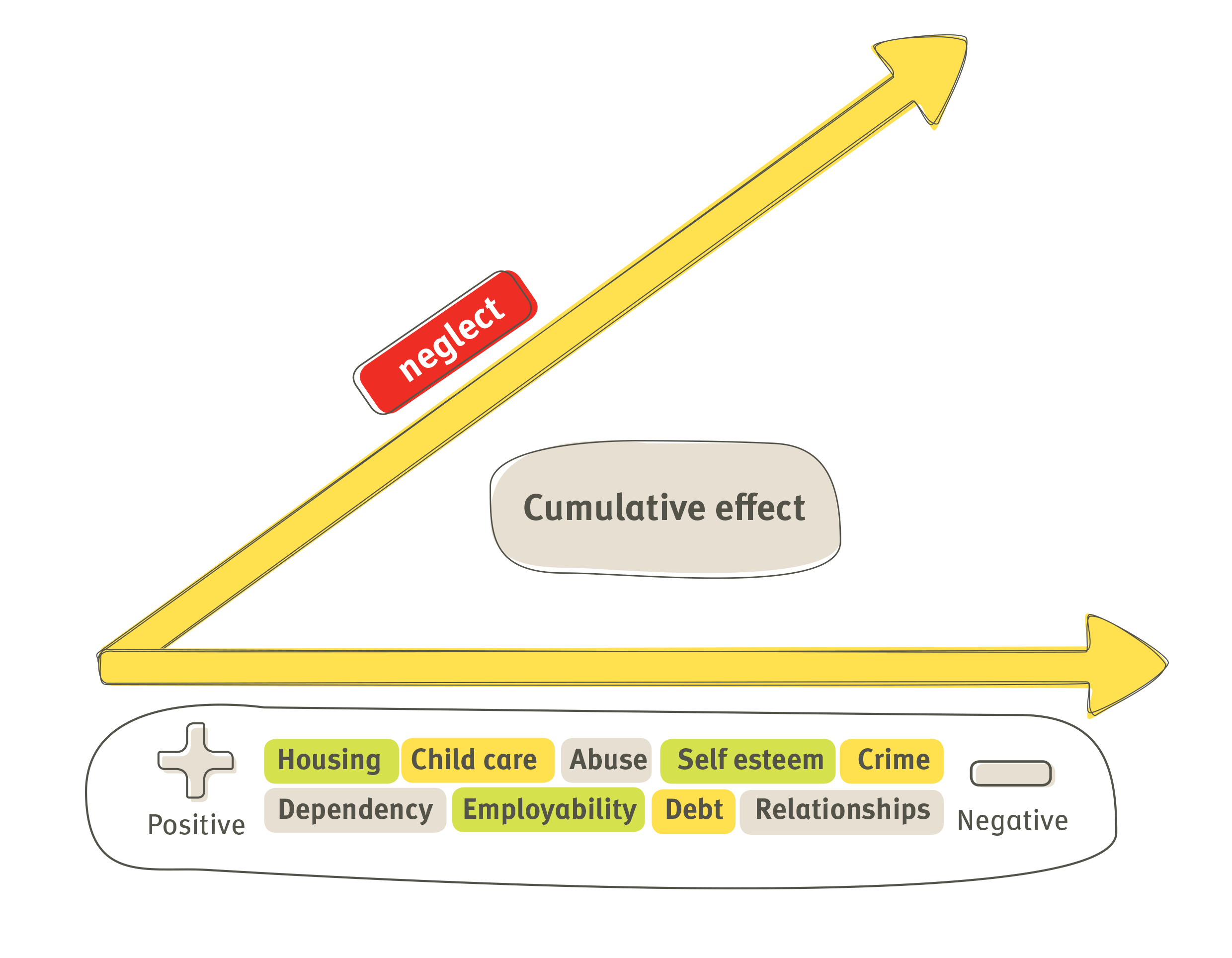 3. ManagementEffective interventions to achieve the best outcome for the child must be based upon clear assessment processes. Neglectful parental behaviour is least understood, but a growing body of research suggests that defining the causation of neglect in individual families can help to determine the most effective management response. Each intervention must be targeted and tailored to meet the individual and unique needs of every family.Research3  suggests neglect can be described in three ways.  The following guidance may help to facilitate the planning and management of neglect cases to provide the most effective professional response.disorganised neglectemotional neglectdepressed neglecti. Disorganised neglectDescription:families have multi-problems and are crisis-riddencare is unpredictable and inconsistent, there is a lack of planning, needs have to be immediately metmother/parent appears to need/want help and professionals are welcomed, but efforts by professionals are often sabotaged.Consequence or Impact:children became overly demanding to gain attentionfamilies constantly recreate crisis, because feelings dominate behaviourparents feel threatened by attempts to put structures and boundaries into family lifeinterpersonal relationships are based on the use of coercive strategies to meet need.	Case Management:these families respond least to attempts by professionals to create order and safety in the familyfeelings must be attended to develop trust, express empathy and reassurance, be predictable and provide structure in the relationshipmirror the feelingsgradually introduce alternative strategies to build coping skillssupport will be long term.ii. Emotional neglectDescription:opposite of disorganised families, where focus is on predictable outcomesfamily may be materially advantaged and physical needs may be met but no emotional connection madechildren have more rules to respond to and know their role within the familyparental responses lack empathy and are not psychologically available to the childparental approval/attention achieved through performance. Consequence/Impact:children learn to block expression/or awareness of feelingsthey often do well at school and can appear overly resilient, competent/maturethey take on the role of care giver to the parent which permits some closeness that is safer for the parentchildren may appear falsely bright, self-reliant, but have poor social relationships due to isolationthe parent may have inappropriate expectations, in relation to the child’s age/development.Management:as families appear superficially successful there is likely to be less professional involvementparents will feel particularly threatened by any proposed intervention.  The impact of separating the child from an emotionally neglectful parent can be particularly devastating for the child when they have taken on a parental roleparents need to learn how to express feelings - practice smiling, laughing, soothing, to emotionally engage with the childchildren will benefit from opportunities that are socially inclusive and open them up to other emotionally positive experienceshelp parents to access other sources of support/activities to reduce the impact of their withdrawn stategoal - to move families towards the less withdrawn version of emotional neglectiii.	Depressed neglectDescription:parents love their children but do not perceive their needs or believe anything will changeparent is passive and helplessuninterested in professional support and is unmotivated to make changeparental presentation is generally dull/withdrawn.Consequences/Impact:parents have closed down to awareness and understanding of children’s needsparents may go through the basic functions of caring - feeding, changing, but there is a lack of response to child’s signalschild is likely to either give up when persistently given no response and become withdrawn/sullen or behaviour may become extreme.Management:children benefit from access to stimulation, responsive alternative environments eg. day careparents are unlikely to respond to strategies which use a threatening/punitive approach that requires parents to learn new skillsmedication may be helpful but beware side effectsemphasise strengthsparental education needs to be incremental and skills practised and reinforced over time to overcome parents belief that change is not possiblesupport will most likely need to be long term and supportive in nature.Whilst categorisation can aid planning and management it can also be deceptive as situations vary and will require tailored support.4. Roles and responsibilitiesAll agencies whether in the statutory or voluntary sector have a duty:to share information about children who are suspected to be at risk of harm from neglect  to make a contribution to the assessment process and where appropriate to take the lead responsibility for co-ordinating the assessment and multi-agency meetingsThe assessment tool will provide a benchmark for determining what change, if any, occurs over time. It will assist in clarifying when conversations should take place between partner agencies and when additional services are required, including social care services.  It  enables parents to recognise the needs of their child and supports practitioner to  keep the focus on the child.